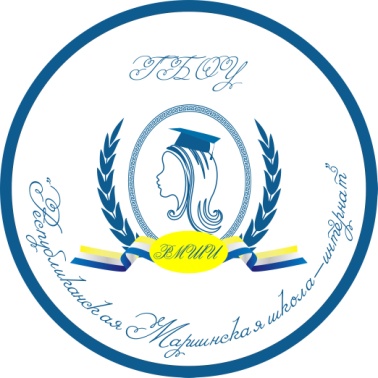 ПРОГРАММА ПЕДАГОГАГарматарова Вера Сампиловна, высшаяФ.И.О., категорияБурятский язык, 6 класспредмет, классг. Улан-Удэ2016 - 2017 учебный годАннотацияРабочая программа по бурятскому языку разработана для 6 класса. Соответствие  Региональному образовательному стандарту.Рабочая программа разработана в соответствии с законом Российской Федерации «Об образовании», законом  «О языках народов РФ» (25.10.1991г.),  законом  «О языках народов Республики Бурятия» (10.06.1992г.), Региональным стандартом начального и основного общего образования как государственному языку Республики Бурятия (09.06.2008г. №830).  В 1996 году Постановление  правительства о ходе выполнения  Закона Республики Бурятия « О языках народов Республики Бурятия» утвердило Государственную программу по сохранению и развитию языков. Бурятский язык провозглашен в качестве государственного языка, которым должны владеть учащиеся не только бурятской, но и других национальностей.       Объем и сроки обучения.Программа по бурятскому языку общим объемом 34 часа изучается в течение учебного года, согласно Базисного учебного плана ОУ.       Роль и место дисциплины (курса, предмета)Курс входит  в число дисциплин включенных в учебный план для образовательных учреждений РБ.        Актуальность.Качественные изменения характера национальной политики нашего государства, а также отношения общества к проблеме  развития и возрождения национальных языков и культур делают преподавание национальных языков народов России необходимым условием и неотъемлемой частью лингвистического образования школьников. Национальные языки становятся действенным фактором национально-культурного развития общества.  Все это существенно повышает их статус и значение как общеобразовательной дисциплины.Основное назначение предмета «Бурятский язык как государственный язык РБ» в школьном обучении состоит в овладении учащимися умением общаться на нем, т.е. речь идет о формировании коммуникативной компетенции, способности и готовности осуществлять непосредственное общение (говорение, понимание на слух) и опосредованное общение (с пониманием текстов, письмо).       Особенности программного материала.Специфика данной учебной дисциплины обусловлена возрастными и психологическими особенностями данного школьного возраста. Обучение бурятскому языку на начальном этапе обладает выраженной спецификой по сравнению с последующими этапами. На первых годах обучения происходит интенсивное накопление языковых средств, необходимых для решения достаточно широкого круга коммуникативных задач. В дальнейшем на следующих этапах обучения учащиеся будут решать эти же задачи в других ситуациях общения, в рамках новых тем. Однако первоначальное накопление языковых и речевых средств происходит именно на начальном этапе. При этом существенное влияние на эффективность процесса обучения оказывает динамика накопления языковых средств, последовательность, обоснованность и интенсивность их введения.Особый акцент в программе сделан на использование парной, групповой работы учащихся. Предлагаемая программа построена на основе УМК   С.Ц. Содномов, Б.Д. Содномова «Алтаргана» В УМК «Алтаргана» учебно - методический комплекс по бурятскому языку как государственному для 6 класса общеобразовательных школ с русским языком обучения:Учебник (книга для учащихся).Программа.Методическое руководство к учебнику.Рабочая тетрадь №1, 2Обучение бурятскому языку по курсу «Бурятский язык как государственный» на начальном этапе строится на отработке речевых ситуаций в условиях, приближенных к естественным. С методических позиций основной характеристикой УМК является коммуникативная направленность. В учебнике имеет место красочные занимательные сюжеты, яркие картинки и сказочные ситуации. Тексты диалогов сопровождаются лексико – грамматическими заданиями, активизирующими речевые навыки учащихся. Основные темы представлены по урокам.Нами изучены материалы Государственного образовательного стандарта, Регионального стандарта начального и основного общего образования и данного УМК, в результате чего пришли к выводу, что объем и качественное представление материала не входит в противоречие с типовой государственной программой.Целевая установка:Перед современной школой стоят задачи, связанные с созданием условий для интеллектуального и духовно-нравственного развития ребенка, способного в будущем мыслить общечеловеческими категориями и полноценно наследовать опыт предшествующих поколений, для воспитания в каждом школьнике потребности в самообучении, самовоспитании и саморазвитии.Цели обучения:Развитие коммуникативной компетенции на бурятском языке – речевой, языковой, социокультурной, учебно-познавательной:Речевая компетенция – формирование умений общаться на бурятском языке с учетом речевых возможностей, потребностей и интересов младших школьников: элементарных коммуникативных умений в говорении, внимания, мышления, памяти и воображения; мотивации к дальнейшему аудировании, чтении и письме.Языковая компетенция – освоение элементарных лингвистических представлений, доступных младшим школьникам и необходимых для овладения устной и письменной речью на бурятском языке: формирование некоторых универсальных лингвистических понятий (звук, буква, слово, предложение, части речи, интонация и.т.п.), наблюдаемых в русском и бурятском языках.Социокультурная компетенция – знакомство с некоторыми обычаями бурят, детским песенным, стихотворным и сказочным фольклором, произведениями детской художественной литературы на бурятском языке.Учебно-познавательная компетенция – формирование речевых, интеллектуальных и познавательных способностей младших школьников, а также их общеучебных умений. Здоровьесберегающая компетенция- приобщение учащихся к здоровому образу жизни, содействие физическому воспитанию и развитию.        Формы организации учебного процесса.Программа предусматривает проведение традиционных уроков, практических занятий, экскурсий.        Взаимосвязь коллективной (аудиторной) и самостоятельной работы обучаемых.При изучении курса для обучаемых предусмотрены возможности для самостоятельной работы,  а именно использование заданий, требующих поиска, переработки и представления информации в новом измененном виде.        Структура  программы.        Программа по бурятскому языку для 6 класса включает следующие разделы (темы): - Моя семья. Члены моей семьи, их имена, возраст, профессии. Покупки в семье. Бурятская еда.- Я и мои друзья. Внешность, характер и увлечения друзей. - Мой день, досуг:. Как я провожу свой день. Мое хобби. - Спорт. Здоровый образ жизни. Игры трех мужей. - Сагаалган. Восточный лунный календарь. Встреча Сагаалгана в моей семье. - Учеба. Школа – источник знаний.  -  Работа, труд. Профессия моих родителей.- Моя Бурятия. Символика Республики Бурятии. Озеро Байкал. Достопримечательности города Улан -Удэ.             Предполагаемый результат.Содержание обучения бурятскому языку в 6 классе представлено в 3-х составляющих: языковой материал; умения и навыки в разных видах речевой деятельности; социокультурный материал.Речевая компетенция – развитие коммуникативных умений в четырех основных видах речевой деятельности (говорении, аудировании, чтении, письме);Языковая компетенция – овладение новыми языковыми средствами (фонетическими, орфографическими, лексическими,  грамматическими) в соответствии с темами, сферами и ситуациями общения. Социокультурная компетенция – приобщение учащихся к культуре, традициям бурятского народа; Учебно-познавательная компетенция– дальнейшее развитие общих и специальных учебных умений; Здоровьесберегающая компетенция- приобщение учащихся к здоровому образу жизни, содействие физическому воспитанию и развитию.  Коммуникативная компетенция (речевые умения и навыки)Учащиеся, оканчивающие шестой класс, должны уметь:- соотносить звуки и буквы, правильно читать текст (чтение повествовательных и описательных текстов 60-70 слов);- отвечать на вопросы по содержанию прочитанного, выделять в тексте основную мысль;- пересказывать текст (кратко и полно);- прослушав текст, понять его основные содержания, определить основную тему содержания (о чем?);- выбрать из предложенных нескольких заголовков наиболее подходящий вариант, выразить свое отношение к прослушанному;- общаться в семейно-бытовой и учебной сфере;- участвовать в диалоге, в ситуациях общения;- вести диалог этикетного характера, уметь приветствовать и отвечать на приветствие, представиться, познакомиться, вежливо попрощаться, поздравить и поблагодарить за поздравление и т.д.;- уметь расспрашивать - диалог, - расспрос (Кто? Что?);- уметь обратиться с просьбой, выразить готовность и отказ выполнить ее,  - диалог, - побуждение к действию;- вести диалог с опорой на образец;- уметь отвечать на ключевые вопросы по содержанию услышанного;- уметь пересказывать прочитанный текст, отвечая на вопросы по тексту;- рассказывать о себе, о своей семье, о родителях, друзьях, школе, школьных принадлежностях;- описывать, сообщить информацию о прогнозе погоды, временах года, природе родного края;- описывать игрушки;- правильно списывать слова в тетрадь, выполнять лексические и грамматические упражнения;Языковая компетенцияУчащиеся, оканчивающие шестой класс, должны знать:- алфавит;- основные понятия: гласный, согласный, краткие и долгие гласные, твердые и мягкие, звонкие и глухие согласные, заглавные буквы в именах собственных, правописание долгих согласных, дифтонгов изучаемого языка;- слово, предложения, число (единственное, множественное), время (настоящее, прошедшее, будущее);- основные правила чтения и орфография, особенности интонации основных типов  предложений;- сигнгармонизм;- части речи: имя существительное (употребление существительных в единственном и множественном числах);- имя прилагательное (вопросы);- имя числительное (до ста - вопросы, порядок числительных);- личные местоимения;- члены предложения (подлежащее, сказуемое);- порядок слов в предложении;Учащиеся должны практически усвоить:- виды и времена глагола;Учащиеся должны практически знать:- правила правописания букв, правила пунктуации: точка, вопросительный и восклицательный знаки в конце предложения, запятая при обращении и т.д.; Социокультурная компетенцияНазвания: членов семьи, животных, отдельных предметов, одежды, детских игр.  Моя семья; Наши волшебные друзья. Мои любимые игрушки.Названия игрушек, домашних и диких животных, школьных принадлежностей. Слова приветствия и прощания.  моя любимая Школа и учеба. Школы разные бывают.  Зеленый чай, я люблю, я не люблю, мы сварили, дайте мне, возьмите, купить, варить, убирать, готовить, мыть посуду, вытирать пыль, чашка, тарелка, делать домашнюю работу. ЛЕ по темам: Моя семья. Их имена, семейные праздники. Сегодня у нас праздник. Вечер в кругу семьи. Любимые занятия членов моей семьи. Мой дом. Моя квартира. Комната. Вежливый телефонный разговор. Глаголы, обозначающие действие в рамках указанной тематики;   парные и сложные слова. Восточный лунный календарь;  Родина, столица, горячая, холодная, вода, в квартире, мой адрес, улица, одноэтажный, деревянный дом, черемуха, зеленый лук, сажать, детский парк, разные качели, передвижной цирк, облик нашего города, сходили с мамой. Времена года. Праздники. Названия отдельных действий, качеств выполнения действий;  Названия отдельных цветов;  Имена собственные. Количественные, порядковые числительные: От 1-10,  От 1-100, От 100-1000Знать наизусть рифмованные произведения детского фольклора (доступные по содержанию и форме), загадки, скороговорки, пословицы.Чтение          - понимать  основное  содержание  несложных  в языковом отношении текстов, имеющих ясную структуру и логику изложения, соответствующих возрасту и интересам учащихся (стихи, текст песни, сказки, рассказы, юмористические истории, личное письмо в детский журнал), догадываясь при этом о значении незнакомых слов с опорой на изобразительную и зрительную наглядность, лингвистическую догадку и реагируя на содержание как вербально, так и невербально, например: передать основное содержание текста на родном языке;           - находить в тексте и читать вслух ответы на вопросы общего характера: кто? что? что делает? где? когда?;          - сформулировать   основную   идею    на   родном языке;           - спрогнозировать продолжение или конец событий на основе их начала и т. д.Аудирование- различать на слух звуки, звукосочетания, слова, предложения на бурятском языке;- различать на слух интонацию и эмоциональную окраску фраз;- воспринимать несложные тексты (сказки, рассказы соответствующие возрасту и интересам младших школьников);          - отвечать на вопросы: Кто? Что? Где? Какого цвета? Сколько? (с опорой на предметы, игрушки, картинки, фотографию);          - понимать основное содержание учебных и аутентичных текстов.                - уметь отвечать на вопросы по содержанию услышанного;           - воспринимать и понимать речь учителя и одноклассников в процессе диалогического общения на уроке;- передавать содержание, основную мысль прочитанного с опорой на текст;-делать сообщение  по прочитанному или услышанному6Говорение- рассказать о себе; - рассказать о своей семье;- рассказать о своих друзьях;- составить описательные предложения по картинам или вопросам учителя; - делать элементарные связные высказывания об окружающем мире;- осуществлять диалогическое общение на элементарном уровне со взрослыми и сверстниками, в пределах сфер, тематики и ситуаций общения, обозначенных программой.Письмо- написать письмо, поздравительную открытку;- переводить письменно на бурятский язык небольшой фрагмент   текста;- письменно оформить сообщение по одной из пройденных тем. - составить и записать план прочитанного;- делать выписки из текста. Итоговый контроль.Оценка знаний и умений обучающихся проводится с помощью контрольной работы.Календарно-тематическое планирование6 классКалендарно-тематическое планирование на 2017-2018 учебный годСроки и этапы  реализации программы, ориентация на конечный результатБурятский язык входит в образовательную область «Язык и литература». Он входит в учебный план в качестве национально-регионального компонента образования. Объем отводимых на его обучение часов определяется региональным органом управления, исходя из объема выделенных на НРК часов.    Количество учебных часов для выполнения:Контрольных часов 5 часаУчебно -  методический комплект	Формы  текущего и итогового контроля.Для проверки результатов учебной деятельности учащихся могут быть использованы следующие виды контроля: поурочный, тематический, промежуточный и итоговый, которые осуществляются в устной, письменной, практической формах и в их сочетании. Вид и форма проверочной работы определяются в зависимости от целей, этапа обучения, специфики структурирования учебного материала. Промежуточный и итоговый контроль результатов учебной деятельности учащихся осуществляется в соответствии с требованиями Единого режима учреждения общего среднего образования.В проверочную работу включаются, как правило, теоретические и практические задания. Задания проверочной работы должны выявлять уровень овладения каждым учащимся знаниями и умениями по предмету и быть посильными для учащихся. Тестовые задания 1 четвертьКласс: 6Найдите соответствия. Жэшээ: багша-учитель     1.Багша      2.Барилгашан   3. Эмшэн  4. hурагша  5. Жолоошон     6. Тогоошон  7. Сэрэгшэн    8. Дарга     9. Алба хаагша   10. Уран зохеолшо    ( директор, военный, строитель, служащий, писатель, повар, учащийся, водитель,  врач, учитель)                                                                                                            (3б)       Прочитайте и переведите на бурятский язык Меня зовут Бато. Моя фамилия Раднаев. Я родился в 1998 году.  Мне 13 лет. Я учусь в 55-той школе,  в 6 классе. Мою маму зовут Дарима Баторовна.  Ей 39 лет. Она работает в больнице. Моего отца зовут  Зоригто Булатович. Ему 42 года, он строитель.(родился –турооб)                                                                                   (3б)Напишите правильно составные числительные1989, 2039, 45, 37, 61, 56, 29, 1998, 1963, 2012, 504, 334                                                                                                                        (3б)Запишите словосочетания, используя указательные местоименияНа расстоянии от вас: ном, басаган , эгэшэНа близком расстоянии: эгэшэ, аба, сэсэг                                                                                                                       (2б)Напишите слова, используя форму совместного падежа.  Сделайте перевод Аба, эгэшэ, аша, бэри, аха, басаган, эжы, дарга, hурагша                                                                                                                         (3б)Определите время глаголовАбахаш,  ошоноб, заанат, уншахабди, бэшэбэб, гайхана                                                                                                                       (2б) Список литературы1. Амоголонов Д.Д. Буряад хэлэнэй орфографическа словарь.- Улан-Удэ, 1976.2. Бабушкин С.М. Буряад-ород словарь. Бурятско-русский словарь Улан-Удэ, 2007, 2008.3 .Будаев Ц.Б. Шэдитэ угэнууд.- Улан-Удэ, 19924.Бабуева В. Д. Материальная и духовная культура бурят.- Улан-Удэ, 2004.5.Будаева Д.Ц., Мункуева Ю.Б. Тесты по бурятскому языку как государственному. - Улан-Удэ, 2003.6.Галшиев Э.Х Зерцало мудрости.- Улан-Удэ, 19937. Дареева О.В. Социокультурный  подход к обучению бурятскому языку как второму. - Улан-Удэ, 2007.8.Базарова Е. Г. Обучение бурятскому языку как государственному.- Улан-Удэ, 2008.9.Макарова О. Г. Бурятский язык. Интенсивный курс по развитию навыков устной речи.- Улан-Удэ. 2005.10.Мэндэ-э! Начальный курс бурятского языка/ Богомолова О.И. и др.Улан-Удэ, 200611.Намжилон Л.Б. Оюун тулхюур.- Улан-Удэ, 1993.12.Намжилон Л.Б. Золотые четки: словарь с комментариями.- Улан-Удэ, 200113.Нанзатова Э.П. Содномов С. Ц. Дамбаева Ж.Д. Программа по бурятскому языку как государственному для начальных классов общеобразовательных школ с русским языком обучения. - Улан-Удэ, 200314.Нанзатова Э.П. УМК по бурятскому языку «Эрдэни» для второго года обучения. - Улан-Удэ, 2005 15.Нанзатова Э.П. УМК по бурятскому языку «Эрдэни» для первого года обучения. - Улан-Удэ, 200516. Нанзатова Э.П. Баян даа Буряад оромнай. - Улан-Удэ, 200317. Нанзатова Э.П. Игра как средство активизации обучения бурятскому языку младших шкльников// Обучение и воспитание детей в дошкольных учреждениях и начальной школе Бурятии. - Улан-Удэ, 2000.- С.86-7818. Региональный стандарт начального и основного общего образования по бурятскому языку как государственному языку РБ.- Улан-Удэ, 2009.19. Содномов С. Ц. Обучение первоначальному письму.- Улан-Удэ, 200420. Содномов С. Ц. Развитие устной речи младших школьников: теория и практика обучения.- Улан-Удэ, 200521. С. Ц. Содномов, Р. С. Дылыкова. Программа по бурятскому языку как государственному для 2-9 классов общеобразовательных школ с русским языком обучения.- Улан-Удэ, 2010.22. Содномов С. Ц. Содномова Б. Д. Диагностика результатов обучения бурятскому языку в начальных классах общеобразовательных школ с русским языком обучения.- Улан-Удэ, 200423. Чимбеева З. Д. Формирование основ чтения у младших школьников на бурятском языке как втором.- Улан-Удэ, 2009Список литературы для учащихся1.Ц.Н.Номтоев «Шагай наадан» - Улан-Удэ.1996г.2. «Буряад оньhон угэнууд» Улан-Удэ.1999г.3. В.Д.Бабуева «Материальная и духовная культура бурят» Улан-Удэ.2004г.4.Г.С.Санжадаева «Тоонто нютаг» - Улан-Удэ.2002г.5.Г.С.Санжадаева, О.П.Кушеева «Тоонто нютаг» - Улан-Удэ.2009г.6.О.А.Дареева «Познавательные задачи для изучения культуры на уроках  бурятского языка» - Улан-Удэ.2008г.7. «Золотая книга о бурятах» - Улан-Удэ.2006г.8.Электронный учебник «Буряад хэлэн» -  Улан-Удэ 2007г.9.Ш.Б.Чимитдоржиев «hургаалай угэнууд» - Улан-Удэ.1999г.10.И.Б.Нимаева «Бурятский фольклор» - Улан-Удэ.2003г.11. «Небесная дева лебедь. Бурятские сказки, предания и легенды»-Иркутск.1992г.12. «Yреэл тогтохо болтогой» (сост. С.Д.Бабуев) - Улан-Удэ.1990г. 13. «В мире традиционной культуры бурят» - Улан-Удэ.2007г.14.С.Ангабаев «Сказание о земле соболиной» - Улан-Удэ.2000г. 15.Б.З.Нанзатов, Д.А.Николаева «Пространство в традиционной культуре монгольских народов»-Москва.2008г.16.В.Ш.Гунгаров «Буряад арадай туухэ домогууд» - Улан-Удэ.1990г.«Согласовано»Руководитель МО______/_Шаргагшанова О.Ц.ФИОПротокол № __________от«_____»__________20___г.«Согласовано»Заместитель директора поУВР ГБОУ РМШИ______/___Олзоева Т.В._____ФИОПротокол № __________от«_____»__________20___г.«Утверждаю»ДиректорГБОУ РМШИ______/___Эрдыниева Д.Р.__ФИОПротокол № __________от«_____»__________20___г.№ п/пНазвание разделов и темКоличество
часовСроки6 «А»Сроки6 «Б»IДабталга3 ч.1Амар сайн, буряад хэлэн8.098.092Буряад хэлэнэй хYгжэлтэ15.0915.093Текст «актриса болохоб»22.0922.09IIДабталга6 ч.4Тоогой нэрэнYYдые дабталга29.0929.095Булынхидэй харилсаан06.1006.106Зурагаар хYдэлмэри13.1013.107Текст дээрэ хYдэлмэри20.1020.108Шалгалтын хYдэлмэри27.1027.109Алдуунууд дээрэ хYдэлмэри17.1116.11IIIМинии тYрэлхид7 ч.10Монолог Минии тYрэлхид, мэргэжэл уг гарбал24.1123.1111Минии нYхэд болон би01.1230.1112Минии нYхэдэй гэр, хаяг8.127.1213Диалог, монолог дээрэ хYдэлмэри15.1214.1214Минии сYлоо саг22.1221.1215Дуратай номууд29.1228.1216Шалгалтын хYдэлмэриIVСагаалган917Буряад хубсаhaн. Буряад малгай12.0112.0118Дэгэлэй тобшо. БYhэ тухай19.0119.0119Сагаалганай амаршалга26.0126.0120Текст Сагаалган – Шэнэ жэл1.021.0221Сагаалган hарын ёho гуримууд9.029.0222Сагаалган тухай шYлэгYYд16.0216.0223Дабталга23.0223.0224Шалгалтын хYдэлмэри2.032.0325Алдуунууд дээрэ хYдэлмэри9.039.0326Бамбарууш - 201716.0316.03Vhуралсал, hургуули227Hургуулин журам23.0323.0328Зурагаар рассказ зохёолго6.046.04VIМэргэжэл229Текст дээрэ хYдэлмэри13.0413.0430Мэргэжэл тухай монолог20.0420.04VIIIОлондо мэдээсэл тарааха арганууд531Зурагаар рассказ табилга27.0427.0432Мэдээсэл тарааха аргануудай нэгэн4.054.0533Шалгалтын хYдэлмэри11.0511.0534Дабталга18.0518.0535Дабталга25.0525.05Составляющие УМКНазваниеАвторГод издания Издательство1. УчебникАлтаргана:  учебно - методический комплекс по бурятскому языку как государственному для 6 класса общеобразовательных школ с русским языком обучения:Содномов С.Ц., Содномова Б.Д.2011Улан-Удэ, «Бэлиг»2. ТестыАлтаргана: рабочая тетрадь №1, №2 к учебнику для 6 кл.Содномов С.Ц., Содномова Б.Д.2011Улан-Удэ, «Бэлиг»